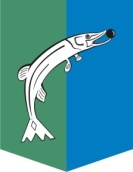 АДМИНИСТРАЦИЯСЕЛЬСКОГО ПОСЕЛЕНИЯ НИЖНЕСОРТЫМСКИЙСургутского районаХанты – Мансийского автономного округа - ЮгрыПОСТАНОВЛЕНИЕ«12» февраля 2021 года                                                                                           № 66п. НижнесортымскийОб утверждении руководства по соблюдению обязательных требований, требований, установленных муниципальными правовыми актами, предъявляемых при осуществлении мероприятий по муниципальному контролю на территории сельского поселения Нижнесортымский В соответствии с пунктом 2 части 2 статьи 8.2 Федерального закона от 26.12.2008 № 294-ФЗ «О защите прав юридических лиц и индивидуальных предпринимателей при осуществлении государственного контроля (надзора) и муниципального контроля»:1. Утвердить руководство по соблюдению обязательных требований, требований, установленных муниципальными правовыми актами, при осуществлении муниципального контроля за сохранностью автомобильных дорог местного значения в сельском поселении Нижнесортымский, согласно приложению 1 к настоящему постановлению.2. Утвердить руководство по соблюдению обязательных требований, требований, установленных муниципальными правовыми актами, предъявляемых при осуществлении мероприятий по муниципальному жилищному контролю для юридических лиц и индивидуальных предпринимателей, осуществляющих деятельность на территории сельского поселения Нижнесортымский, согласно приложению 2 к настоящему постановлению.3. Утвердить руководство по соблюдению обязательных требований, требований, установленных муниципальными правовыми актами, в области торговой деятельности для юридических лиц и индивидуальных предпринимателей, осуществляющих деятельность на территории сельского поселения Нижнесортымский, согласно приложению 3 к настоящему постановлению.4. Утвердить руководство по соблюдению обязательных требований, требований, установленных муниципальными правовыми актами, при осуществлении муниципального контроля за соблюдением Правил благоустройства территории сельского поселения Нижнесортымский согласно приложению 4 к настоящему постановлению.5. Опубликовать настоящее постановление и разместить на официальном сайте администрации сельского поселения Нижнесортымский.       6. Контроль за выполнением настоящего постановления возложить на заместителя главы сельского поселения Нижнесортымский Е.А. Волошину.Глава поселения                                                                                              П. В. РымаревПриложение 1 к постановлению администрации сельскогопоселения Нижнесортымскийот «12» февраля 2021года № 66Руководство по соблюдению обязательных требований, требований, установленных муниципальными правовыми актами, при осуществлении муниципального контроля за сохранностью автомобильных дорог местного значения в сельском поселении Нижнесортымский для юридических лиц и индивидуальных предпринимателей, осуществляющих деятельность на территории сельского поселения Нижнесортымский           Приложение 2 к постановлению администрации сельскогопоселения Нижнесортымскийот «12» февраля 2021года № 66Руководство по соблюдению обязательных требований, требований, установленных муниципальными правовыми актами, предъявляемых при осуществлении мероприятий по муниципальному жилищному контролю для юридических лиц и индивидуальных предпринимателей, осуществляющих деятельность на территории сельского поселения Нижнесортымский                                                 Приложение 3 к постановлению администрации сельскогопоселения Нижнесортымскийот «12» февраля 2021года № 66Руководствопо соблюдению обязательных требований, требований, установленных муниципальными правовыми актами, в области торговой деятельности для юридических лиц и индивидуальных предпринимателей, осуществляющих деятельность на территории муниципального образования сельское поселение Нижнесортымский          Приложение 4 к постановлению                                                                                                                              администрации сельского                                                                                                                             поселения Нижнесортымский                                                                                                                             от «12» февраля 2021 года № 66Руководство по соблюдению обязательных требований, требований, установленных муниципальными правовыми актами, при осуществлении муниципального контроля за соблюдением Правил благоустройства территории сельского поселения Нижнесортымский для юридических лиц и индивидуальных предпринимателей, осуществляющих деятельность на территории сельского поселения НижнесортымскийЗаконодательствоОбязательные требования, требования,установленные муниципальными правовыми актамиРекомендации по соблюдению обязательных требований, требований,установленных муниципальными правовыми актами Описание действий (бездействия) юридических лиц и индивидуальных предпринимателей, а также ответственность за неисполнениеФедеральный закон от 26.12.2008 № 294-ФЗ «О защите прав юридических лиц ииндивидуальных предпринимателей при осуществлении государственногоконтроля (надзора) и муниципального контроля»Выполнение законного распоряжения должностного лица органа, осуществляющего муниципальный контрольВыполнение в срок законного предписания (постановления, представления, решения) органа (должностного лица), осуществляющего муниципальный контрольПрепятствование законнойдеятельности должностного лицаоргана муниципального контроляНе своевременное представление ворган (должностному лицу),осуществляющий(осуществляющему) муниципальный контроль сведений(информации), представлениекоторых предусмотрено законом инеобходимо для осуществления этим органом (должностным лицом) его законной деятельности, либопредставление в орган (должностному лицу), осуществляющий (осуществляющему) муниципальный контроль, таких сведений(информации) в полном объеме и в неискажённом виде.Соблюдение обязательных требований, требований,установленных муниципальными правовыми актамиНесоблюдение   обязательных требований, требований,установленных муниципальными правовыми актами влечёт ответственность:ст. 19.4.1.КоАП РФч.1 ст.19.5КоАП РФч.1 ст. 19.4КоАП РФст.19.7КоАПЗаконодательствоОбязательные требования, требования,установленные муниципальными правовыми актамиРекомендации по соблюдению обязательных требований, требований, установленных муниципальными правовыми актамиОписание действий (бездействия) юридических лиц и индивидуальных предпринимателей, а также ответственность за неисполнение- Постановление Госстроя Российской Федерации от 27.09.2003 № 170 «Об утверждении Правил и норм технической эксплуатации жилищного фонда»;- Постановление Правительства Российской Федерации от 13.08.2006 № 491 «Об утверждении Правил содержания общего имущества в многоквартирном доме и правил изменения размера платы за содержание жилого помещения в случае оказания услуг и выполнения работ по управлению, содержанию и ремонту общего имущества в многоквартирном доме ненадлежащего качества и (или) с перерывами, превышающими установленную продолжительность».соблюдение правил содержания и ремонта жилых домов и (или) жилых помещенийСоблюдение обязательных требований, требований,установленных муниципальными правовыми актамиНесоблюдение   обязательных требований, требований,установленных муниципальными правовыми актами влечёт ответственность:статья 7.22 КоАП РФ- Постановление Правительства РФ от 06.05.2011 № 354 «О предоставлении коммунальных услуг собственникам и пользователям помещений в многоквартирных домах и жилых домов»соблюдение нормативов обеспечения населения коммунальными услугамиСоблюдение обязательных требований, требований,установленных муниципальными правовыми актамистатья 7.23 КоАП РФ- Федеральный закон от 23.11.2009 № 261-ФЗ «Об энергосбережении и о повышении энергетической эффективности, и о внесении изменений в отдельные законодательные акты Российской Федерации».соблюдение законодательства об энергосбережении и о повышении энергетической эффективностиСоблюдение обязательных требований, требований,установленных муниципальными правовыми актамистатья 9.16 КоАП РФФедеральный закон от 26.12.2008 № 294-ФЗ «О защите прав юридических лиц ииндивидуальных предпринимателей при осуществлении государственногоконтроля (надзора) и муниципального контроля»Выполнение законного распоряжения должностного лица органа, осуществляющего муниципальный контроль.Выполнение в срок законного предписания (постановления, представления, решения) органа (должностного лица), осуществляющего муниципальный контроль.Препятствование законнойдеятельности должностного лицаоргана муниципального контроля.Не своевременное представление ворган (должностному лицу),осуществляющий(осуществляющему) муниципальный контроль сведений(информации), представлениекоторых предусмотрено законом инеобходимо для осуществления этим органом (должностным лицом) его законной деятельности, либопредставление в орган (должностному лицу), осуществляющий (осуществляющему) муниципальный контроль, таких сведений (информации) в полном объеме и в неискажённом виде.Соблюдение обязательных требований, требований,установленных муниципальными правовыми актамист. 19.4.1.КоАП РФч.1 ст.19.5КоАП РФч.1 ст. 19.4КоАП РФст.19.7КоАПЗаконодательствоОбязательные требования, требования,установленные муниципальными правовыми актамиРекомендации по соблюдению обязательных требований, требований, установленных муниципальными правовыми актамиОписание действий (бездействия) юридических лиц и индивидуальных предпринимателей, а также ответственность за неисполнениеФедеральный закон от 28.12.2009 № 381-ФЗ «Об основах государственного регулирования торговой деятельности в Российской Федерации» Размещение нестационарных торговых объектов на земельных участках, в зданиях, строениях, сооружениях, находящихся в государственной собственности или муниципальной собственности, осуществляется в соответствии со схемой размещения нестационарных торговых объектов с учетом необходимости обеспечения устойчивого развития территорий и достижения нормативов минимальной обеспеченности населения площадью торговых объектов.Порядок размещения и использования нестационарных торговых объектов в стационарном торговом объекте, в ином здании, строении, сооружении или на земельном участке, находящихся в частной собственности, устанавливается собственником стационарного торгового объекта, иного здания, строения, сооружения или земельного участка с учетом требований, определённых законодательством Российской Федерации.Соблюдение обязательных требований, требований, установленных муниципальными правовыми актамиНесоблюдение   обязательных требований, требований, установленных муниципальными правовыми актами, влечёт ответственность:Постановлением администрации сельского поселения Нижнесортымский от 22.06.2018 № 231 «Об утверждении схемы размещения нестационарных торговых объектов на территории муниципального образования сельское поселение Нижнесортымский» утверждена схема размещения нестационарных торговых объектов. Правовой акт размещен на официальном сайте администрации сельского поселения Нижнесортымский: www.adm-ns.ru.Федеральный закон от 26.12.2008 № 294-ФЗ «О защите прав юридических лиц ииндивидуальных предпринимателей при осуществлении государственногоконтроля (надзора) и муниципального контроля»Выполнение законного распоряжения должностного лица органа, осуществляющего муниципальный контрольВыполнение в срок законного предписания (постановления, представления, решения) органа (должностного лица), осуществляющего муниципальный контрольПрепятствование законной деятельности должностного лица органа муниципального контроляНе своевременное представление в орган (должностному лицу), осуществляющий (осуществляющему) муниципальный контроль сведений (информации), представлениекоторых предусмотрено законом и необходимо для осуществления этим органом (должностным лицом) его законной деятельности, либо представление в орган (должностному лицу), осуществляющий (осуществляющему) муниципальный контроль, таких сведений(информации) в полном объеме и в неискажённом виде.Соблюдение обязательных требований, требований, установленных муниципальными правовыми актамист. 19.4.1.КоАП РФч.1 ст.19.5КоАП РФч.1 ст. 19.4КоАП РФст.19.7КоАПЗаконодательствоОбязательные требования, требования,установленные муниципальными правовыми актамиРекомендации по соблюдению обязательных требований, требований, установленных муниципальными правовыми актамиОписание действий (бездействия) юридических лиц и индивидуальных предпринимателей, а также ответственность за неисполнениеФедеральный закон от 26.12.2008 № 294-ФЗ «О защите прав юридических лиц и индивидуальных предпринимателей при осуществлении государственного контроля (надзора) и муниципального контроля»Выполнение законного распоряжения должностного лица органа, осуществляющего муниципальный контрольВыполнение в срок законного предписания (постановления, представления, решения) органа (должностного лица), осуществляющего муниципальный контрольПрепятствование законнойдеятельности должностного лицаоргана муниципального контроляНе своевременное представление ворган (должностному лицу), осуществляющий (осуществляющему) муниципальный контроль сведений(информации), представление которых предусмотрено законом и необходимо для осуществления этим органом (должностным лицом) его законной деятельности, либопредставление в орган (должностному лицу), осуществляющий (осуществляющему) муниципальный контроль, таких сведений (информации) в полном объеме и в неискажённом виде.Соблюдение обязательных требований, требований, установленных муниципальными правовыми актамиНесоблюдение   обязательных требований, требований, установленных муниципальными правовыми актами, влечёт ответственность:ст. 19.4.1.КоАП РФч.1 ст.19.5КоАП РФч.1 ст. 19.4КоАП РФст.19.7КоАП